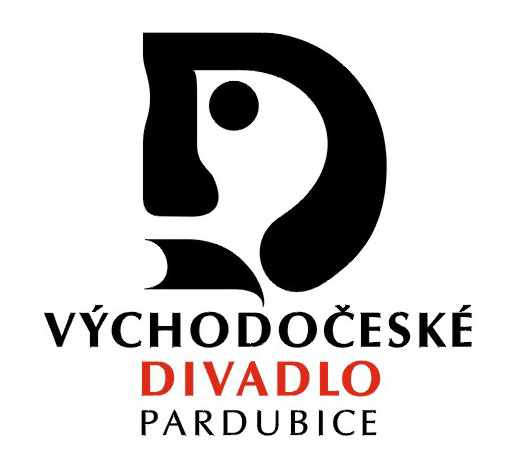 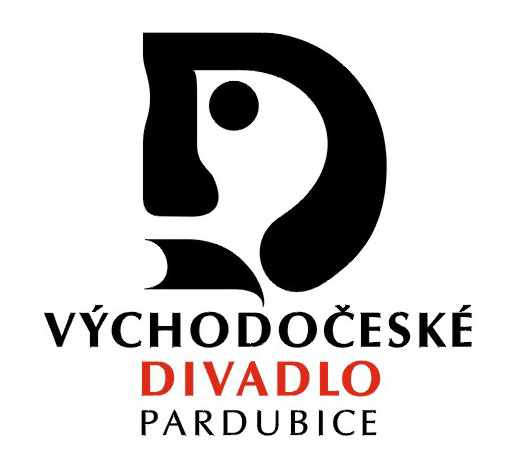 U Divadla 50, 531 62 Pardubice, zastoupené Mgr. Petrem Dohnalem, ředitelem zapsané v Obchodním rejstříku u Krajského soudu v Hradci Králové v oddílu Pr, vložce číslo 1014IČO 00088358, DIČ: CZ 00088358, tel.: xxxč. ú. xxx xxxna straně jedné jako prodávajícíaBeskydské divadlo Nový Jičín, příspěvková organizace, zastoupené p. Pavlem Bártkem, ředitelemDivadelní 873/5, 741 01 NOVÝ JIČÍNIČO: 000096334, tel.: xxxna straně druhé jako kupujícíuzavírajíS M L O U V U o kulturní službě - zakoupení představení VČDI.Předmět smlouvyPředmětem smlouvy je zakoupení představení: AUDIENCE U KRÁLOVNYna den: 27. října 2022 	     se začátkem v: 19.00 hodinkonané v: Beskydském divadle Nový JičínII.Cena plněníZa provedené představení zaplatí kupující: 60.000 Kč 		slovy: šedesáttisíckorunčeskýchV ceně představení není zahrnuta doprava (stěhovací vůz, autobus, 1x os. auto), VČD přefakturovává polovinu skutečné částky fakturovanou dopravcem, další polovinu hradí Městské divadlo Prostějov. Dále si tito dva pořadatelé rozdělí mezi sebou náklady na ubytování osob (ubytování z 26. na 27. října v Prostějově, počet osob bude upřesněn). Prodávající poskytuje kupujícímu podlicenci k uvádění představení dle této smlouvy a kupující přebírá povinnost uhradit níže specifikované autorské honoráře z hrubých tržeb ze vstupného (včetně podílu předplatného) ve výši, která vyplývá z licenčních smluv uzavřených prodávajícím, a to:AURA-PONT		   			14,8 % 	kupující se zavazuje ohlásit představení zastupující agentuře 							a sám zaplatit poplatky z hrubé tržby za užití dílaKupující je povinen umožnit zastupujícím autorským agenturám kontrolu účetních dokladů za účelem ověření správnosti hlášení.							III.Závazky VČD (prodávajícího)1. 	VČD se zavazuje provést představení v dohodnutém termínu a v plné umělecké a technické úrovni, odpovídající možnostem vybavení jeviště v místě konání představení dle čl. I. smlouvy.2.	V případě konání nebezpečných činností tj. použití otevřeného ohně, kouření, dýmových efektů apod. podá odpovědná osoba hostujícího divadla informace jevištnímu technikovi v místě hostování.IV.Závazky kupujícího1.	Pokud kupující není zároveň pořadatelem akce, je dle tohoto bodu povinen kupující zajistit u pořadatele následující náležitosti v této smlouvě uvedené. 2. 	Zajistit řádnou přípravu jeviště, úklid jeviště před stavbou scény a před započetím představení. Jeviště musí být s volným přístupem ze šaten a s možností příchodu ze sálu. Scéna a domácí personál budou k dispozici dle přiloženého technického listu k inscenaci.3. 	V zimních měsících vytopení prostor (jeviště, sálu, šaten a přilehlých prostor) minimálně na 20 stupňů Celsia.4.	V případě umístění jeviště mimo přízemí nebo jeho velké vzdálenosti od možnosti parkování minimálně 2 pomocníky na vykládání a nakládání materiálu, jevištní, zvukové a světelné techniky.5.	Zajistit všechny technické podmínky specifikované v technickém listu inscenace, který je nedílnou součástí smlouvy.6. 	Zaslat VČD podrobný nákres půdorysu jeviště, na kterém se bude představení uvedené v předmětu smlouvy konat. Tento půdorys je součástí smlouvy.7. 	Zajistit, aby představení bylo řádně připraveno po stránce nejen technické, ale i společenské, zajistí potřebný personál pro uskutečnění představení a zajištění dobrého diváckého zázemí, odpovídá za zachování pořádku během představení. Vytvoří veškeré podmínky pro zajištění bezpečnosti a ochrany zdraví umělců a personálu VČD v souladu s platnými předpisy a odpovídá za jejich případný úraz a majetkové škody.8. 	Zajistit, aby při představení specifikovaném v předmětu smlouvy nebylo povoleno pořizovat obrazové ani zvukové záznamy. Záznam lze provést pouze s písemným povolením VČD.9. 	Zajistit pro VČD 4 volná místa v hledišti v místě konání představení dle čl. I.10.	Zajistit, aby v době konání představení nebyly v budově, kde se představení odehrává, pořádány jiné akce, které by ohrožovaly nebo narušovaly technicky, či hlukem chod představení.V.Ostatní ujednání1. 	Kupující potvrdí tuto smlouvu razítkem a podpisem a kopii vrátí do pěti dnů po doručení prodávajícímu, tedy na adresu Východočeského divadla Pardubice. Jestliže tak neučiní a písemně svoji předchozí objednávku nezruší, považuje se smlouva i tak za uzavřenou. VČD považuje objednávku kupujícího za závaznou a v případě pozdějšího bezdůvodného odmítnutí si vyhrazuje právo na náhradu vzniklých nákladů.2. 	V případě, že kupující není pořadatelem akce, zajistí tento u pořadatele potvrzení zástupci VČD o uskutečnění představení na tiskopise “Hlášení o představení”. Pokud je kupující zároveň pořadatelem zajistí toto potvrzení na tiskopise „Hlášení o představení“ kupující.3. 	Kupující se zavazuje po uskutečnění pořadu uhradit došlou fakturu v době splatnosti.4.  	Prodávající je plátce DPH. Podle § 61, písm. e), zákona č. 235/2004 Sb., o dani z přidané hodnoty, je poskytnutí kulturních služeb a dodání zboží s nimi úzce souvisejícího od daně z přidané hodnoty osvobozeno.5.	Kupující bere na vědomí, že malý počet diváků není důvodem k odstoupení od této smlouvy.6.	VČD potvrzuje, že jeho vlastní technické prostředky a elektrická zařízení používané při představení splňují podmínky 	ČSN-EN a mají platnou revizi těchto zařízení.7.	VČD se zavazuje respektovat vnitřní předpisy BOZP a PO pořadatele, se kterými pořadatel hostující divadlo seznámí.VI.Odpovědnost při neuskutečnění představení1.	Od smlouvy lze odstoupit:bude-li představení znemožněno z důvodu vyšší moci bez zavinění souboru, (jako např. nemoc, úmrtí apod.) nebo z důvodu živelné katastrofy (požár, epidemie apod.). Odstoupení musí být provedeno písemnou formou a neprodleně doručeno druhé straně.2.	VČD má právo od smlouvy odstoupit v případě, že kupující nezajistil sjednané, výše uvedené závazky vyplývající  z článku IV. smlouvy, nebo skutečnost, že je nemůže splnit, včas neoznámil VČD.V případě odstoupení od smlouvy ze strany kupujícího ve lhůtě nejpozději 7 dnů před konáním představení, zaplatí kupující prodávajícímu (VČD) úhradu nákladů vzniklých s přípravou akce ve výši 50% sjednané částky. V případě zrušení představení ve lhůtě 2 dní před konáním představení uhradí objednavatel až 100% sjednané částky. O výši těchto úhrad rozhoduje ředitel VČD s ohledem na důvody zrušení představení.VČD si vyhrazuje právo v případě vlastních provozních potíží od smlouvy odstoupit s povinností oznámení nejpozději 14 dní před termínem akce bez náhrady.VII.Smluvní pokuty1.	V případě, že kupující neuhradí fakturu za předmět smlouvy ve lhůtě splatnosti, bude prodávající účtovat kupujícímu penále ve výši 0,5 % z fakturované částky za každý den prodlení.2.	Pokud poruší kupující bod 8. čl. IV., bude prodávající (VČD) účtovat kupujícímu smluvní pokutu až do výše ceny plnění této smlouvy.3.	Pokud kupující nebo pořadatel (kterýkoli z nich) poruší jakýkoli bod článku IV. této smlouvy, bude prodávající (VČD) účtovat kupujícímu smluvní pokutu až do výše ceny plnění této smlouvy.VIII.Závěrečná ustanovení1. 	Smlouva podléhá zákonu č. 340/2015 Sb., o zvláštních podmínkách účinnosti některých smluv, uveřejňování těchto smluv a o registru smluv, smluvní strany se dohodly, že smlouva bude bezodkladně odeslána k řádnému uveřejnění do registru smluv vedeného Ministerstvem vnitra ČR. 2.   		Smluvní strany prohlašují, že žádná část smlouvy nenaplňuje znaky obchodního tajemství (§ 504 z. č. 89/2012 Sb., 	občanský zákoník).3.   		Pro případ, kdy je v uzavřené smlouvě uvedeno rodné číslo, e-mailová adresa, telefonní číslo, číslo účtu fyzické 		osoby, bydliště/sídlo fyzické osoby, se mluvní strany dohodly, že smlouva bude uveřejněna bez těchto údajů. Dále se 	smluvní strany dohodly, že smlouva bude uveřejněna bez podpisů. 4.	Smlouva nabývá platnosti okamžikem podpisu oběma smluvními stranami.5.	Tato smlouva obsahuje úplné znění, na kterém se obě strany shodly. Jakékoliv doplňky či změny mohou být učiněny pouze formou písemného dodatku se souhlasem obou stran.6.	Smlouva se řídí platnými právními předpisy ČR v době podpisu smlouvy.7.	Smlouva se vyhotovuje ve 2 tiskopisech a každý má povahu originálu.Přílohy ke smlouvě: Technický list k inscenaci, Bezpečnostní list V Pardubicích dne 7.9.2022					.........................................................   Mgr. Petr Dohnal       ředitel VČD									   jako prodávajícíV Novém Jičíně dne 23.8.2022		                                               	.....................................................….                                                                                                                                        	        Kupující